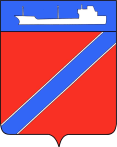 Совет Туапсинского городского поселенияТуапсинского районаР Е Ш Е Н И Еот 30 апреля 2019                                                            № 22.11город ТуапсеО согласовании администрации Туапсинского городского поселения Туапсинского района передачи в безвозмездное временное пользование Краснодарскому региональному отделению Всероссийской политической партии «Единая Россия»недвижимого имущества, находящегося в муниципальной собственности Туапсинского городского поселения В соответствии с Федеральными законами от 06 октября 2003 года             № 131-ФЗ «Об общих принципах организации местного самоуправления в Российской Федерации» и от 26 июля 2006 года № 135-ФЗ «О защите конкуренции», решением Совета Туапсинского городского поселения Туапсинского района от 03 сентября 2014 года № 28.4 «Об утверждении Положения о порядке управления и распоряжения объектами муниципальной собственности Туапсинского городского поселения Туапсинского района», Уставом Туапсинского городского поселения Туапсинского района, на основании обращения секретаря регионального отделения Партии Гриценко Николая Павловича о передаче недвижимого имущества, находящегося в муниципальной собственности Туапсинского городского поселения Туапсинского района, в безвозмездное временное пользование Краснодарскому региональному отделению Всероссийской политической партии «Единая Россия», Совет Туапсинского городского поселения Туапсинского района РЕШИЛ:1. Согласовать администрации Туапсинского городского поселения Туапсинского района передачу в безвозмездное временное пользование Краснодарскому региональному отделению Всероссийской политической партии «Единая Россия» срокомна пять лет часть объекта недвижимого имущества, находящегося в муниципальной собственности Туапсинского городского поселения, в виде комнаты№7,площадью  22,9кв. метров от нежилого помещения (комнаты №1-20), литер: А, общей площадью 224,9кв.метров, назначение: нежилое, расположенного по адресу: Краснодарский край, г. Туапсе, ул. Карла Маркса, д.21, для размещения общественной приемной Туапсинского местного отделения партии «Единая Россия».2. Контроль за выполнением настоящего решения возложить на комиссию по вопросам социально-экономического развития, имущественным и финансово-бюджетным отношениям, налогообложению, развитию малого и среднего предпринимательства.3. Настоящее решение вступает в силу со дня его принятия.Председатель СоветаТуапсинского городского поселения		                 В.В. СтародубцевГлаваТуапсинскогогородского поселения			         В.К. Зверев